О внесении в Государственный Совет Чувашской Республики в порядке законодательной инициативы проекта Закона Чувашской Республики «О преобразовании муниципальных образований Ибресинского района Чувашской Республики и о внесении изменений в Закон Чувашской Республики «Об установлении границ муниципальных образований Чувашской Республики и наделении их статусом городского, сельского поселения, муниципального района, муниципального округа и  городского округа»В соответствии со статьей 85 Конституции Чувашской Республики, Уставом Ибресинского района Чувашской Республики Собрание депутатов Ибресинского района решило: 1. Внести в Государственный Совет Чувашской Республики в порядке законодательной инициативы проект Закона Чувашской Республики «О преобразовании муниципальных образований Ибресинского района Чувашской Республики и о внесении изменений в Закон Чувашской Республики «Об установлении границ муниципальных образований Чувашской Республики и наделении их статусом городского, сельского поселения, муниципального района, муниципального округа и  городского округа».2. Назначить представителем Собрания депутатов Ибресинского района Чувашской Республики в Государственном Совете Чувашской Республики при рассмотрении проекта закона Чувашской Республики, указанного в пункте 1 настоящего решения, Семенова Игоря Геннадьевича - главу администрации Ибресинского района Чувашской Республики.3. Настоящее решение вступает в силу со дня его принятия. Глава Ибресинского района                                                                         В.Е. РомановЧĂВАШ РЕСПУБЛИКИ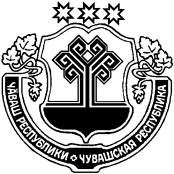 ЧУВАШСКАЯ РЕСПУБЛИКАЙĚПРЕÇ РАЙОНĚН ДЕПУТАТСЕН ПУХĂВĚ ЙЫШĂНУ15.02.2022      № 18/1Йěпреç поселокěСОБРАНИЕ ДЕПУТАТОВИБРЕСИНСКОГО РАЙОНА РЕШЕНИЕ15.02.2022          № 18/1поселок Ибреси